РОССИЙСКАЯ ФЕДЕРАЦИЯКРАСНОЯРСКИЙ КРАЙЕРМАКОВСКИЙ РАЙОНАДМИНИСТРАЦИЯ САЛБИНСКОГО СЕЛЬСОВЕТАПОСТАНОВЛЕНИЕ28.12.2012 г.с. Салба№ 24 -П"Об утверждении нормативных затрат на 2013 год на выполнение муниципального задания муниципальными бюджетными учреждениями администрации Салбинского сельсовета»В соответствии с пунктом 1 статьи 78.1 Бюджетного кодекса Российской Федерации, статьей 103 Устава Красноярского края ПОСТАНОВЛЯЮ:1. Утвердить нормативные затраты на 2013 год на выполнение муниципального задания муниципальными бюджетными учреждениями культуры администрации Салбинского сельсовета»2. Постановление вступает в силу с момента подписания.Глава адми^Ц^рй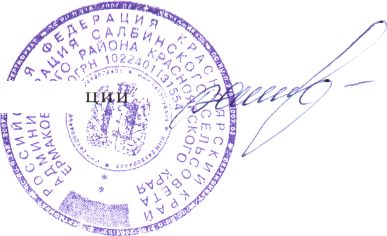 В. В. Ращупкин